Propozycja pracy na zajęcia artystyczneDzień dobry drogie dzieciaki, zbliża się bardzo ważne święto, a mianowicie NARODOWE ŚWIĘTO NIEPODLEGŁOŚCI. Obchodzimy je 11 listopada, na pamiątkę rocznicy odzyskania przez Naszą Ojczyznę – POLSKĘ niepodległości  po 123 latach niewoli.  W tym dniu dekorujemy nasze domy Biało –Czerwoną flagą, która  obok Białego Orła na czerwonym polu ( godło POLSKI) i hymnu Mazurka Dąbrowskiego,  są jak zapewne doskonale wiecie naszymi symbolami narodowymi.Mam dla Was  propozycję uczenia tego święta. Proponuję żebyście wykonały w ramach zajęć artystycznych  przy pomocy mamy lub starszego rodzeństwa ozdobę na to święto. Możecie wykonać kotylion, chorągiewkę biało- czerwoną, którą możecie udekorować swój pokój.Możecie zdjęcia swoich prac  przesłać na adres bozena.poltorak@wp.pl Przesyłam przykładowe zdjęcia dekoracji.Pozdrawiam  wszystkich cieplutko 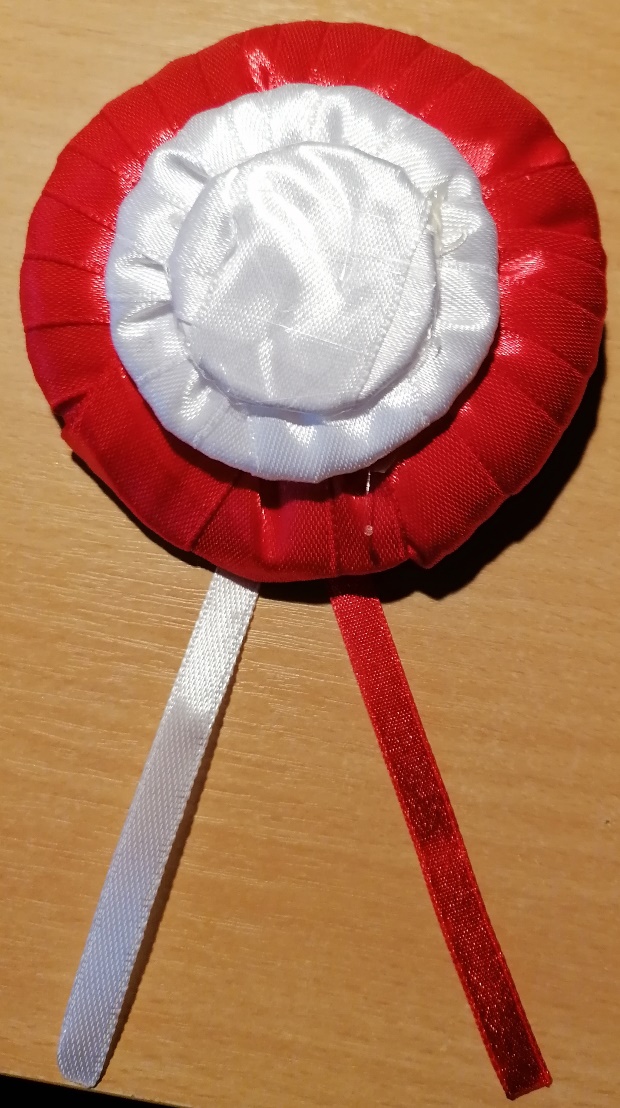 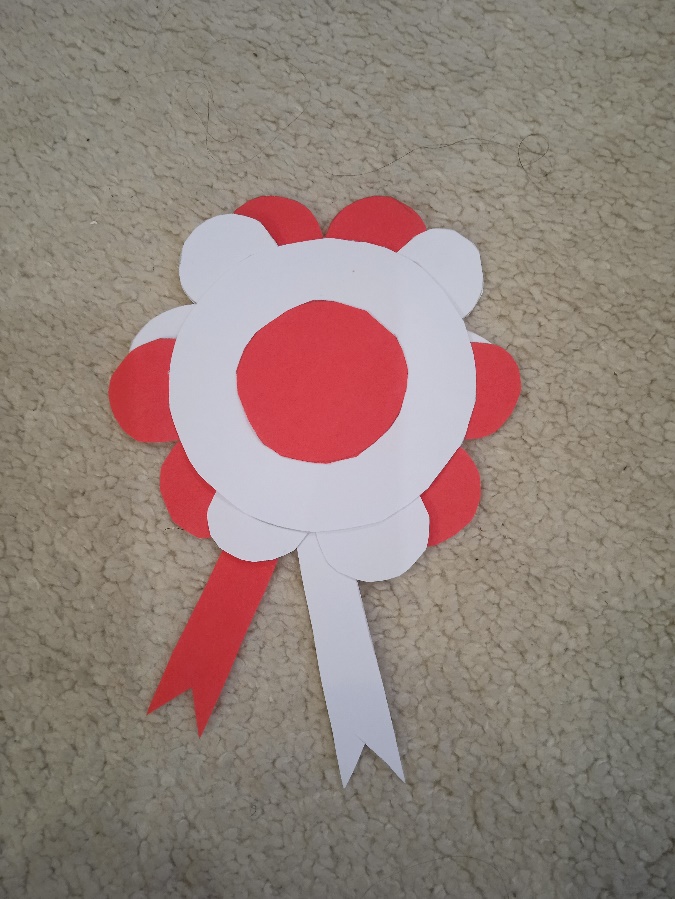 